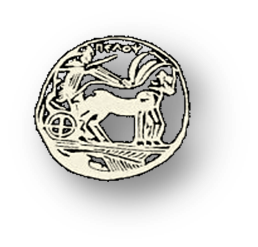 ΔΕΛΤΙΟ ΤΥΠΟΥΤο Εργαστήριο Διαχρονικής Μελέτης της Ελληνικής Γλώσσας και Γραμματείας «Νίκος Καρούζος», συνδιοργανώνει με το Ίδρυμα Δημητρίου και Μαρίας Δελιβάνη, τις εκδόσεις IANOS
και το βιβλιοπωλείο ΒΙΒΛΙΟΠΟΛΙΣ – Δήμητρα Δημοπούλου, εκδήλωση όπου θα παρουσιαστεί το βιβλίο της συγγραφέως κας Μαρίας Νεγρεπόντη-Δελιβάνη, πρώην Πρυτάνεως και Καθηγήτριας του Πανεπιστημίου Μακεδονίας, Το τέλος της οικονομικής κυριαρχίας της Δύσης και η εισβολή της Ανατολής (Εκδόσεις IANOS), την Πέμπτη, 4 Απριλίου 2019 και ώρα 19:00.Την εκδήλωση θα καλωσορίσει η κα Αναστασοπούλου Ελένη, Οικονομολόγος, BSc., MBAΟμιλητές στην εκδήλωση θα είναι:Γιώργος Ανδρειωμένος, Αντιπρύτανης Διοικητικών Υποθέσεων Πανεπιστημίου Πελοποννήσου, Καθηγητής Τμήματος ΦιλολογίαςΝεάρχου Περικλής,  Πρέσβης ε.τ.Πετράκος Θανάσης, Μαθηματικός, πρώην  ΒουλευτήςΤην εκδήλωση θα συντονίσει ο κ. Μαραβάς Ηλίας, Δημοσιογράφος, ΕΡΑ ΚαλαμάταςΗ εκδήλωση θα λάβει χώρα στο Αμφιθέατρο «Νικόλαος Πολίτης» της Σχολής Ανθρωπιστικών Επιστημών και Πολιτισμικών Σπουδών της Καλαμάτας.Θα ακολουθήσει συζήτηση με το κοινό. Επισυνάπτεται η αφίσα για την εκδήλωση.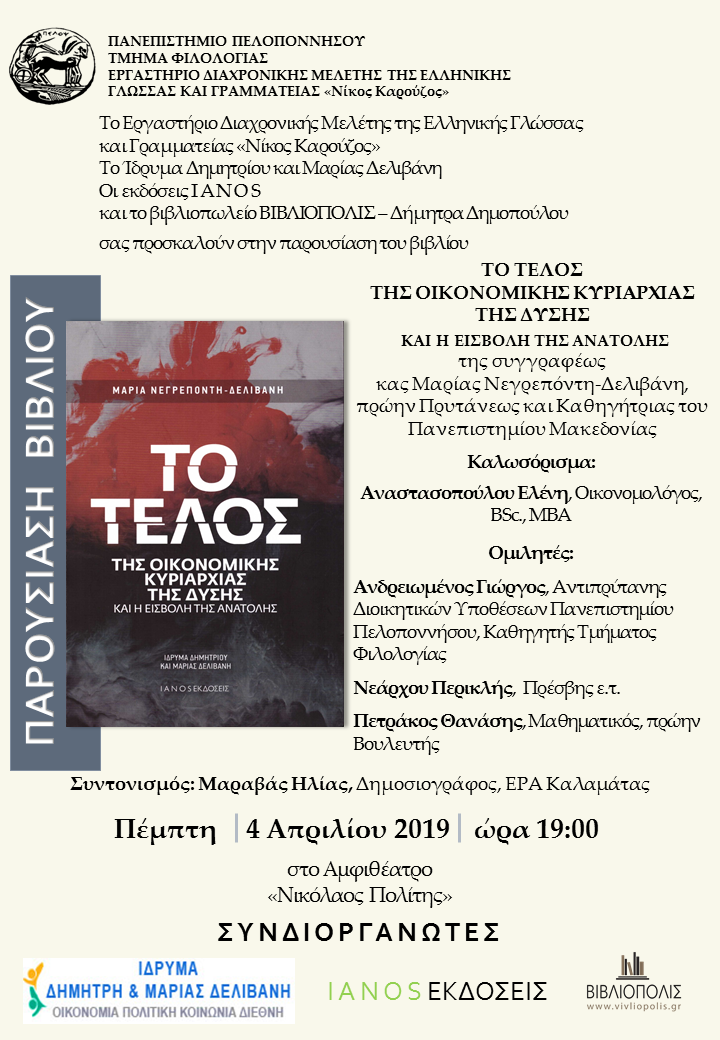 